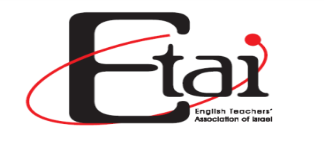 English Teachers Association in IsraelPlease join us for the first event this year of ‘ETAI in the North’.When?    Tuesday 4th   November 2014,    16.30- 18.15Where?  Amirim JH/High School,  Kfar Vradim  What?    16.00-16.30 –   Registration, Refreshments and Networking                                            ETAI members:10 shekels,    Non-members: 30 shekels                    16.30 -16.40 – Greetings and Announcements16.40- 17.20 – Lecture:         So..what does ‘meaningful learning’ mean?    Fran Sokel‘Meaningful learning’ is currently high on the list of educational priorities in Israel.But do we really know what it means and what we can do in our classrooms to really make it happen?This presentation will shed some light on this topic from both theoretical and practical perspectives.17.25- 18.15 - Parallel Sessions:Francine Widerker - HOTs and Origami for Low Language Learners – (Elementary, JH and HS)  It's not only possible to teach HOTs to weaker students, it's a helpful teaching tool.  I will show how a lesson on making a paper book can become a HOT experience.Jackie Teplitz – TECHNOLOGY in the English Language Classroom: Let Pedagogy lead Technology -(Elementary, JH and HS)  In a world of social media and digital native pupils, how can the digital immigrant English teacher take advantage of the platform for English language learning? I will demonstrate in this workshop friendly WEB2 tools that will add an extra dimension to your English program. Please bring your laptop, or iPad or smartphone!In order to help us get organized accordingly, please register in advance on the link below: https://docs.google.com/forms/d/1gy5uCdH6v0zJvB8ifO7L2fCylMyzValGrBevHwEg0kE/viewform?usp=send_formFor further details please contact Francine Widerker:    050 9972617   widerker@gmail.comDirections:  Enter Kfar Vradim through the main entrance and continue driving along the main road. Amirim School is situated at roundabout number 8. 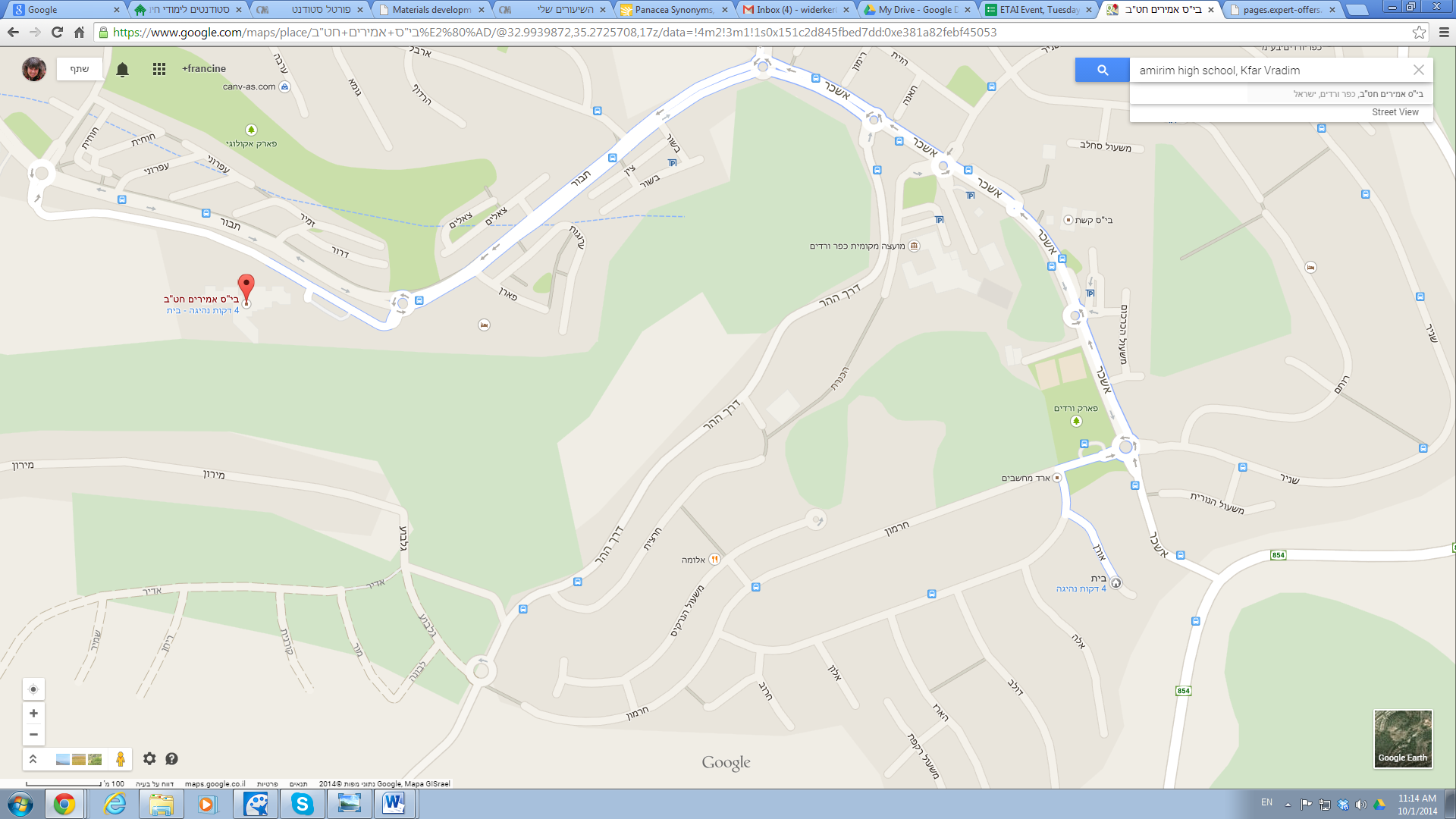 